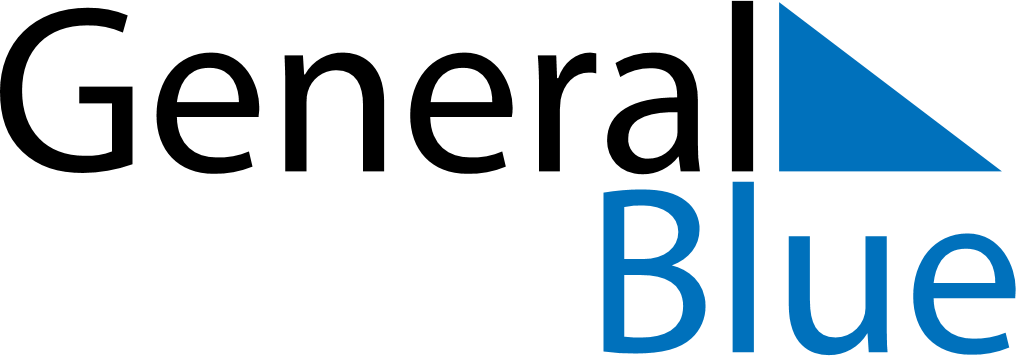 Finland 2020 HolidaysFinland 2020 HolidaysDATENAME OF HOLIDAYJanuary 1, 2020WednesdayNew Year’s DayJanuary 6, 2020MondayEpiphanyApril 10, 2020FridayGood FridayApril 12, 2020SundayEaster SundayApril 13, 2020MondayEaster MondayMay 1, 2020FridayLabour DayMay 10, 2020SundayMother’s DayMay 21, 2020ThursdayAscension DayMay 31, 2020SundayPentecostJune 19, 2020FridayMidsummer EveJune 20, 2020SaturdayMidsummer DayOctober 31, 2020SaturdayAll Saints’ DayNovember 8, 2020SundayFather’s DayDecember 6, 2020SundayIndependence DayDecember 24, 2020ThursdayChristmas EveDecember 25, 2020FridayChristmas DayDecember 26, 2020SaturdayBoxing DayDecember 31, 2020ThursdayNew Year’s Eve